البيانات الشخصية:الاسم: ...................................................................................................................................الكلية: ..................................... القسم: ................................. التخصص: ...................................ثانيا: من فضلك أجب على الأسئلة التالية:هل تعاملت مع شركات تقوم بالتدقيق اللغوي من قبل؟                                               نعم 	 لا     (إذا كانت اجابتك نعم فهل التدقيق المقدم لك من وحدة مساندة الباحثين أفضل   نعم 	 لا    أذكر عدد الأبحاث التي أرسلتها للتدقيق في وحدة مساندة وخدمات الباحثين ............................أذكر عدد الأبحاث التي نشرت في مجلات مصنفة ISI بعد تدقيقها في الوحدة............................ ثالثاً: أكتب ملاحظاتك، ومقترحاتك لتحسين خدمة التدقيق اللغوي المقدمة من وحدة مساندة وخدمات الباحثين:............................................................................................................................................. ............................................................................................................................................. ............................................................................................................................................. .......................................................................................................................................................................................................................................................................................................................................................................................................................................      عمادة البحث العلمي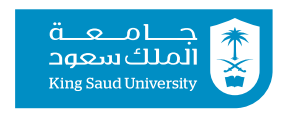 جامعة الملك سعود-عمادة البحث العلمي      عمادة البحث العلميوحدة مساندة وخدمات الباحثين      عمادة البحث العلمينموذج قياس رضا المستفيدين عن التدقيق اللغويأولاً: تقييم خدمة التدقيق اللغويأولاً: تقييم خدمة التدقيق اللغويأولاً: تقييم خدمة التدقيق اللغويأولاً: تقييم خدمة التدقيق اللغويأولاً: تقييم خدمة التدقيق اللغويأولاً: تقييم خدمة التدقيق اللغويأولاً: تقييم خدمة التدقيق اللغويمالعبـــــــارةلا أوافق بشدةلا أوافقمحايدأوافقأوافق بشدة1يمكن الحصول على استمارة طلب التدقيق اللغوي بسهولة2تتسم استمارة التدقيق اللغوي بالبساطة في ملئ البيانات المطلوبة3الوقت بين ارسال طلب التدقيق والحصول على النتيجة مناسب4التدقيق اللغوي يتسم بالدقة والكفاءة5التدقيق اللغوي حسن من جودة البحث وإمكانية قبوله للنشر6اشعر ان بحثي تعامل معه متخصصين وخبراء في مجالي (prof-reading)7توجد مرونة في إعادة البحث للتدقيق مرة أخرى إذا ثبت عدم كفاءة التدقيق 